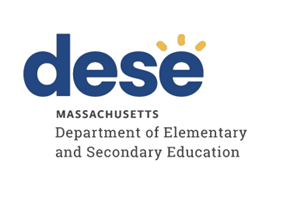 Central Berkshire Regional School DistrictTargeted and Focused Monitoring ReportReview Date: November 30-30, 2023 Date of Final Report: 01/29/2024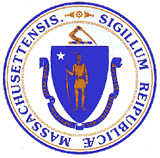 Jeffrey C. RileyCommissioner of Elementary and Secondary EducationDuring the 2023-2024 school year, Central Berkshire Regional School District participated in a Targeted and Focused Monitoring Review conducted by the Department’s Office of Language Acquisition (OLA). The purpose of the Targeted and Focused Monitoring Review is to monitor compliance with regulatory requirements focusing on English Learner Education. District/charter schools are reviewed every six years through Targeted and Focused Monitoring.  There are 12 ELE criteria that target implementation of the requirements related to ELE programs under state and federal law and regulations:ELE 1: Annual English Language Proficiency AssessmentELE 2: State Accountability AssessmentELE 3: Initial Identification of ELs and FELsELE 5: ELE Program and ServicesELE 6: Program Exit and ReadinessELE 7: Parent InvolvementELE 8: Declining Entry to a ProgramELE 10: Parental NotificationELE 13: Fallow-up SupportELE 14: Licensure RequirementsELE 15: Professional Development RequirementsELE 18: Records of ELsThe monitoring process differs depending on the thorough data analysis the Department conducts.The review process includes the following: Self-Assessment District reviews English Learner Education documentation for required elements including document uploads. District reviews a sample of English learner (EL) student records selected across grade levels and EL focus areas such as opt-out students, former ELs and students and/or parents who need translation and/or interpretation.Upon completion of these two internal reviews, the district’s self-assessment is submitted to the Department for review.VerificationReview of EL student records: The Department may select a sample of student records and request certain documentation to be uploaded to the WBMS as evidence of implementation of the ELE criteria. Review of additional documents for English Learner EducationSurveys of parents of ELs: Parents of ELs are sent a survey that solicits information regarding their experiences with the district’s implementation of English Learner Education program(s), related services, and procedural requirements.Interviews of staffClassroom observations as applicableParent and student focus groups as applicableReport: Within approximately 20 business days of the onsite visit, the onsite chairperson will forward to the superintendent or charter school leader the findings from the Targeted and Focused Monitoring Review.  Within 10 business days of receipt of the findings, the district reviews and comments on the findings for factual accuracy before they are finalized.  After the report is finalized, districts develop a Continuous Improvement and Monitoring Plan (CIMP)  for any criteria receiving a rating of "Partially Implemented," "Not Implemented," and “Implementation in Progress.” The CIMP outlines an action plan, identifies the success metric, describes the measurement mechanism and provides a completion timeframe to bring those areas into compliance with the controlling statute or regulation. District and charter schools are expected to incorporate the CIMP actions into their district and school improvement plans, including their professional development plans.DEFINITION OF COMPLIANCE RATINGSFor more information on the Targeted and Focused Monitoring approach, please visit the Department’s website.Central Berkshire Regional School District SUMMARY OF COMPLIANCE CRITERIA RATINGS ImplementedThe requirement is substantially met in all important aspects.Implementation in ProgressThis rating is used for criteria containing new or updated legal requirements and means that the district has implemented any old requirements contained in the criterion and is training staff or beginning to implement the new requirements in such a way that the onsite team anticipates that the new requirements will be implemented by the end of the school year.Partially ImplementedThe requirement, in one or several important aspects, is not entirely met.Not ImplementedThe requirement is totally or substantially not met.Not Applicable The requirement does not apply to the school district or charter school.English Learner Education RequirementsIMPLEMENTEDELE 1, ELE 2, ELE 3, ELE 6, ELE 8, ELE 10, ELE 13, ELE 18PARTIALLYIMPLEMENTEDELE 5, ELE 7, ELE 14, ELE 15Improvement Area 1Criterion: ELE 5 - Program Placement and StructureRating: Partially ImplementedDescription of Current Issue: Interviews, documentation, and a review of student records indicate that the district lacks the ESL staffing capacity to effectively provide essential components of an effective ELE program, such as placing students in ESL courses with peers at appropriate levels, providing time for ESL collaboration with content teachers to identify language objectives, student needs and to provide appropriate supports and scaffolds for students with low levels of proficiency in content courses, providing effective oversight and monitoring of the ELE program, and advocating for English Learners at the administrative level.Interviews and a review of documentation indicate that the district does not have clear procedures in place to: identify English learners who do not meet English proficiency benchmarks and a process for the district to (i) identify areas in which identified English learners needs improvement and establish personalized goals for the identified English learners to attain English proficiency; (ii)assess and track the progress of English learners in the identified areas of improvement; (iii)review resources and services available to identified English learners that may assist said learners in the identified areas of improvement; and (iv)incorporate input from the parents and guardian of the identified English learner.Improvement Area 2Criterion: ELE 7 - Parent InvolvementRating: Partially ImplementedDescription of Current Issue: Interviews indicated that although the school district provides translated documents and interpretation for families who need them, it does not have written policies and procedures in place, understood by all staff,  to ensure that competent, appropriately trained staff or outside resources provide translation and interpretation.  Appropriate and competent translators or interpreters have proficiency in target languages, ease of written and oral expression, knowledge of specialized terms or concepts, expertise in the content being interpreted and as they are trained in their role, they are knowledgeable on the ethics of interpreting and translating, and the need for confidentiality. The district needs to ensure that its interpreters are qualified to provide services that meet its legal obligations.Improvement Area 3Criterion: ELE 14 - Licensure RequirementsRating: Partially ImplementedDescription of Current Issue: Staff interviews and the relevant SEI Endorsement data indicated that most core academic teachers assigned to provide sheltered English instruction to English learners hold the SEI Teacher Endorsement, but some do not. Similarly, one administrator assigned to supervise or evaluate core academic teachers who provide sheltered English instruction to English learners does not hold the SEI Teacher Endorsement or the SEI Administrator Endorsement.Improvement Area 4Criterion: ELE 15 - Professional Development RequirementsRating: Partially ImplementedDescription of Current Issue: A review of documentation reveals that district professional development plans do not include district level activities for teachers to earn 15 PDPs related to SEI or English as a Second Language in order to be eligible to renew their licenses. The Department concludes that this practice is not in compliance with 603 CMR 44.06(1) which requires districts to develop a professional development plan and provide training for teachers in second language acquisition techniques for the re-certification of teachers and administrators.